Bekkenpijn tijdens en na de zwangerschap, Methode Cecile RöstPraktijkcursus Rost Therapy / Pro Education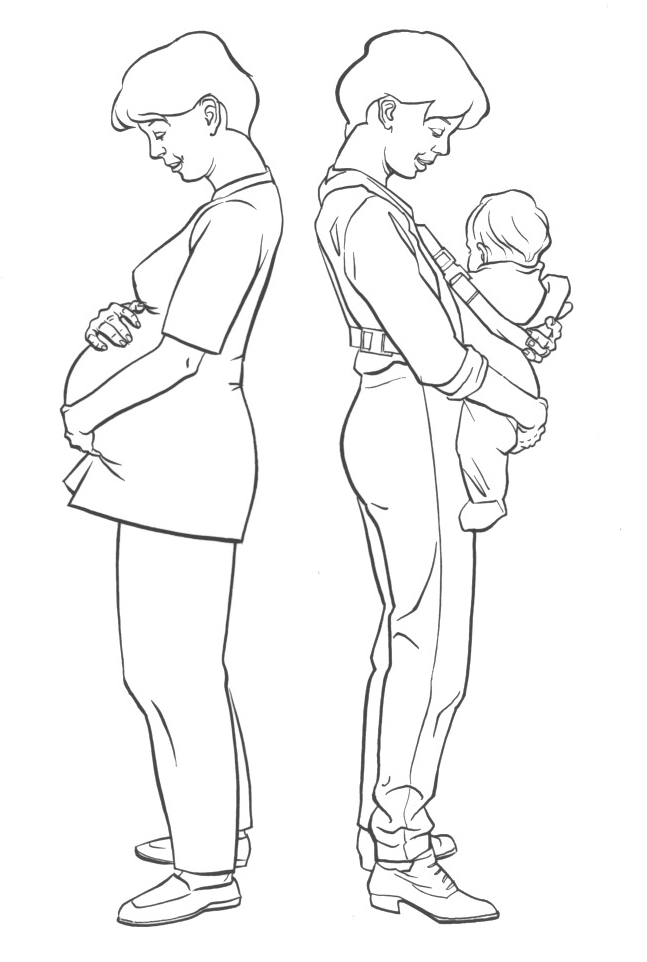 Nascholingsactiviteit voor (bekken-)fysiotherapeuten, (bekken-)oefentherapeuten Mensendieck en CesarDocenten :	Drs. Cecile Röst*, Drs. Anna van Dijk, Miriam Hockx MSc Locatie	s: 	BCN Utrecht, Postillion Hotel Bunnik,  BCN Eindhoven. www.rosttherapy.com            www.proeducation.nl*Auteur van: ‘Bekkenpijn tijdens en na de zwangerschap’, Röst, CCM. Uitgever Elsevier gezondheidszorg, Maarssen ISBN, 9035234944

‘Bekkenpijn tijdens en na de zwangerschap, voor therapeuten en professionals’ met DVD, Röst, CCM. Uitgever Elsevier gezondheidszorg, Maarssen ISBN, 9789035234949
‘Rost Moves Mama’ : app voor Androïd & AppleInleidingDe nascholingscursus ‘Bekkenpijn tijdens en na de zwangerschap’ bestaat uit twee delen. Het eerste deel is de online cursus die u reeds heeft gevolgd en waarvoor u de toets met minimaal voldoende (70% van de antwoorden goed) hebt behaald.  Het tweede deel is deze  praktijkcursus, waarin het accent ligt op implementatie van de opgedane kennis in de therapeutische praktijk. De praktijkcursus begint met een dagdeel van vier uur over zwangerschap: herhaling van anatomie, verdieping in de biomechanica van het bekken, klinisch onderzoek en therapeutische behandeling en ADL-adviezen. De volgende dag bestaat uit twee dagdelen: in de ochtend wordt gestart met verwerkingsopdrachten van de geleerde informatie met betrekking tot  klinisch onderzoek en behandeling. De rest van de ochtend betreft informatie over bevalling en postpartum periode en het fysiotherapeutisch onderzoek en de behandeling in de postpartum fase. In de middag  is aandacht voor differentiaal diagnostiek, comorbiditeiten, multidisciplinair werken, groepsbehandelingen en veel gebruikte technieken bij chronische bekkenpatiënten. De middag wordt afgesloten met verwerkingsopdrachten. In deze syllabus vindt u de handouts van de presentaties. In de bijlagen vindt u de PSK, de ZBPI, fysiotherapeutisch onderzoek bekkenproblemen inclusief gele en rode vlaggen, de cyriaxscan en het onderzoeksformulier voor zwangerschapsgerelateerde bekkenpijn. Het videomateriaal van de getoonde onderzoek- en behandeltechnieken kunt u inzien via www.rosttherapy.com in het besloten gedeelte waarvoor u moet inloggen. Bij  PE-online  vindt u de benodigde onderzoeksformulieren en andere pdf’s zoals een informatiebrief voor de verloskundige met wie u wilt gaan samenwerken.   Overige informatie kunt u vinden in het boek ‘Bekkenpijn tijdens en na de zwangerschap’ van Cecile Röst dat u voor de cursus is toegestuurd en op zoekmachines als Pubmed. Op het openbare youtubekanaal van Rosttherapy kunt u veel vinden over bekkenpijn.Doel van de totale cursus 2.1 AlgemeenInzicht krijgen in de problematiek van bekkenpijn tijdens en na de zwangerschap, zowel vanuit de visie van de patiënt als die van de hulpverlener. Het uiteindelijke doel is te komen tot een verantwoorde behandeling van het klachtenpatroon zowel bij acute als chronische pijnsyndromen.  Achtergrond, onderzoeksresultaten, anatomie en biomechanica, anamnese, klinimetrie en behandeling in de verschillende patientenpopulaties  zullen aan de orde komen, gestaafd door wetenschappelijke onderbouwing. 2.2 DoelgroepDeze praktijkgerichte cursus is ontwikkeld voor fysiotherapeuten, oefentherapeuten en bekkenfysiotherapeuten. 2.3 ResultaatNa het volgen van de totale cursus (onlinecursus via Rost Therapy gevolgd door de praktijkcursus van Pro Education):U bent op de hoogte van de meest recente richtlijnen.U bent op de hoogte van de laatste publicaties over bekkenpijn.U bent in staat om evidence-based te handelen bij bekkenpijn en kunt onderscheiden welk onderzoek en behandeling voortkomt uit best practice en welk onderzoek en behandeling inmiddels wetenschappelijk bestudeerd is.U heeft inzicht in de complexe veranderingen in het bekken tijdens en na de zwangerschap.U herkent afwijkende motorpatronen.U stelt de juiste diagnose voor afwijkende motorpatronen.U kunt zwangere vrouwen en cliënten met postpartum bekkenpijn effectief behandelen.U kunt beoordelen wanneer mono- of multidisciplinaire aanpak geïndiceerd is en welke disciplines uw werk kunnen aanvullen of ondersteunen. U kunt preventieve adviezen en oefeningen geven.U weet hoe u recidieven van bekkenpijn kunt voorkomen.Dagindeling PraktijkcursusDag 1: 12.30-18.00 uurThema: functionele bekken, vertaling naar praktijk: interpretatie en onderzoek
Specifieke doelen Functionele anatomie van het bekken, implementatie theorie in praktijkKlinisch onderzoek zwangerschapCyriax scan voor differentiaal diagnostiek postpartum/chronische patiëntenBehandeling in diverse periodes van de zwangerschap, basis oefentherapie en ADL-adviezenDidactiekHet eerste deel van de middag wordt gegeven als hoorcollege. Na de pauze volgt het workshopgedeelte. Groepsgrootte is maximaal 15 personen.
ScholingsmaterialenSyllabusBoek BehandelbankenVideo’s onderzoek- behandeltechniekenwww.rosttherapy.comApp Rost Moves MamasOnline cursus Rosttherapy.com
StudiebelastingHoorcollege	: 2 uurPracticum    	: 2 uurZelfstudie	: 3 uurTotale SBU	: 7 uur	Voorbereiding praktijkcursus  dag 1Lezen boek ‘Bekkenpijn tijdens en na de zwangerschap’Vragen formuleren over opgedane kennis online cursusDagindeling13.00  Functionele anatomie: vorm- en krachtsluiting in relatie tot zwangerschap14.00  Onderzoek en behandeling presentatie14.30  ADL oefenen15.00   Pauze   15.15   Praktijk: demonstratie en oefenen Klinisch Onderzoek zwangerschapCyriaxscan postpartum en chronischTherapie zwangerschapHuiswerkoefeningen 17.15  EindeVoorbereiding dag 2:Casus uit eigen praktijk of gevonden op internet: anamnese uitschrijven en meenemen. Wikipedia lezen: sensitiviteit en specificiteit. Online opzoeken: doel(steekproef-)populatie, sensitiviteit en specificiteit van ASLR, Patrick Sign, PPPP test, Cluster van der Wurff, Cluster Laslett. Dag 2, ochtendThema’s: postpartum periode en toepassing onderzoek en behandeling, verwerkingsvorm middels casuistiek in groepen.Dagindeling10.00  Herhaling praktijk dag 1, behandeling vragen en opmerkingen10.30 Presentatie Bevalling en Postpartum periode11.15 Verwerkingsopdracht: ingebrachte casuistiek in groepjes van 3 bespreken onderzoek en behandeling.  12.00 Verwerkingsopdracht: Toegepaste evidence in klinimetrie: wanneer welke test? Welke vragenlijst?12.30 - 13.30  Lunch13.00  Vervolg presentatie14.00  Presentatie Differentiaal diagnostiek15.00   Pauze   15.15   Verwerkingsopdracht Differentiaal Diagnostiek15.45  Verwerkingsopdracht Groepstherapie16.00   Praktijk: herhaling technieken 17.15  Einde Specifieke doelen middag.      Herkenning comorbiditeit en andere aandoeningen die gelijke symptoombeelden geven.Differentiaal diagnostiekAndere behandeltechnieken/methodes bespreken.Groepsbehandeling bij chronische patiënten.Oefenen bij chronische bekkenpatiënten met onder meer balansmateriaal: dynamisch stabiliseren. Medische fitness bij bekkenpatiënten.DidactiekHet eerste deel van de middag wordt gegeven als hoorcollege. Na de pauze volgt het workshopgedeelte. Groepsgrootte is maximaal 15 personen.
ScholingsmaterialenSyllabusBoek BehandelbankenVideo’s onderzoek- behandeltechniekenwww.rosttherapy.comApp Rost Moves MamasOnline cursus Rosttherapy.com
Studiebelasting dag 2Hoorcollege	: 3 uurPracticum    	: 3 uurZelfstudie	: 2 uurTotale SBU	: 8 uur	